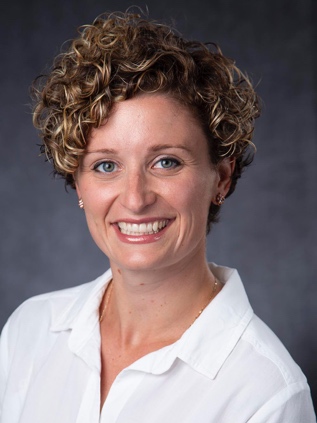 My name is Jillian Gregory and I am a Pediatric Critical Care Physician in Portland, Maine. I am originally from New York, received a BA in Music from NYU, and my medical degree from Philadelphia College of Osteopathic Medicine. Given my love for the great outdoors, I was hoping to stay in the Northeast for residency and matched at Maine Medical Center where I also completed a pediatric and chief residency. I then went on to complete my critical care fellowship at Children’s National Medical Center in Washington, DC. I am currently in my first year as an attending physician at Maine Medical Center. It was always my dream to be able to return to the Northeast after training and I am so grateful for my job and the ability to live in the state I love. My academic interests include delirium, sleep, sedation, and early mobilization in the PICU. I am also interested in transport medicine and am currently embarking on a QI project that involves outreach to all referral centers in our state regarding the treatment and transport of patients with common pediatric critical illnesses.  I would be honored to be the SCCM Maine state representative as I am interested gaining leadership experience both in my community, state, and nationally. As a new attending physician, I am motivated to meet, collaborate, and learn from others who are involved in the chapter, as well as serve as a liaison for the SCCM members in my state. Thank you for your consideration and time. 